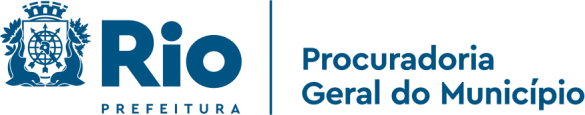 Subprocuradoria Geral de ConsultoriaANEXO IDECLARAÇÃO DE CONFORMIDADE COM A MINUTA-PADRÃODECLARO A CONFORMIDADE da minuta de fls. com a minuta - padrão estabelecida pelo	Decreto	Municipal	nº	[mencionar	o	presente	Decreto	Municipal].ASSINALO, na sequência, as alterações realizadas na redação original da minuta - padrão, para adequação da minuta de fls. às circunstâncias específicas da licitação e contratação:Rio de Janeiro, de de. AGENTE PÚBLICO(Nome, cargo, matrícula e lotação)Subprocuradoria Geral de ConsultoriaAnexo IITermo de Contrato de Patrocínio celebrado entre o MUNICÍPIO DO RIO DE   JANEIRO,   por   meio   do(a)	[órgão da  Administração  Direta],  ou  o(a)[entidade da Administração Indireta], como CONTRATANTE,e	, como CONTRATADA, na forma abaixo.Aos dias 	do mês de 	do ano de 	, na 	[endereço do órgão contratante], o MUNICÍPIO DO RIO DE JANEIRO, por meio do(a)	[órgão   da   Administração   Direta],   ou   o(a)		[entidade da Administração Indireta], a seguir denominado MUNICÍPIO, representado pelo(a)				[autoridade administrativa competente para firmar o contrato], e 					[entidade patrocinada], com sede na 			[endereço da entidade patrocinada], inscrita no Cadastro Nacional de Pessoas Jurídicas – CNPJ sob o nº 				, doravante designado	PATROCINADO,		neste	ato			representado	por	[representante da entidade patrocinada], tendo em vista o decidido no processo administrativo nº 	, com fundamento no Artigo 74, caput da Lei nº 14.133, de 1º de abril de 2021, consoante autorização do(a) Senhor(a)	[autoridade administrativa competente para firmar o contrato],devidamente publicada no Diário Oficial do Município do Rio de Janeiro, em    deCONSIDERANDO:- [incluir em tópicos a motivação, i.e. a justificativa quanto ao interesse público na divulgação do nome/marca/imagem do Município ou da Autarquia ou Fundação]RESOLVEM assinar o presente CONTRATO DE PATROCÍNIO, que se regerá pelas seguintes cláusulas e condições:Subprocuradoria Geral de ConsultoriaCLÁUSULA PRIMEIRA –LEGISLAÇÃO APLICÁVELO presente CONTRATO DE PATROCÍNIO (“CONTRATO”) reger-se-á por toda a legislação aplicável à espécie e ainda pelas disposições que a completarem, cujas normas, desde já, entendem-se como integrantes deste, em especial pelo Código Civil, pelas normas gerais da Lei Federal nº 14.133/2021, e suas alterações, do Código de Administração Financeira e Contabilidade Pública do Município do Rio de Janeiro (Lei 207/80 e suas alterações, ratificadas pela Lei Complementar nº 1/90,) e seu Regulamento (RGCAF, aprovado pelo Decreto n.º 3.221/81 e suas alterações), e Decreto nº 53.521/2023 e suas alterações, no que não conflitarem com as normas gerais, as quais o PATROCINADO declara conhecer e se obriga a respeitar, ainda que não transcritas neste instrumento.CLÁUSULA SEGUNDA – DO OBJETOO CONTRATO tem por objeto reger o patrocínio concedido pelo MUNICÍPIO em favor  do  PATROCINADO  para 	 [descrever o projeto ou a atividade patrocinada] (“PROJETO” ou “ATIVIDADE”), bem como a execução da(s) contrapartida(s) (“CONTRAPARTIDA(S)”) decorrente da concessão do patrocínio.PARÁGRAFO ÚNICO – A descrição do PROJETO/ATIVIDADE, assim como as condições que deverão ser observadas na sua realização estão contidas no Termo de Referência   inserido   às   fls.	do   processo   administrativo   nº	(“TERMO DE REFERÊNCIA”), cuja cópia devidamente rubricada pelas partes constitui parte integrante e inseparável do presente CONTRATO.Instrução de preenchimento 1: deve ser utilizado PROJETO ou ATIVIDADE, a depender se o objeto do patrocínio é um projeto ou atividade. Caso se trate de evento, pode ser substituído por EVENTO ao longo de toda a minuta. Caso se trate de conferência, pode ser substituído por CONFERÊNCIA ao longo de toda a minuta. Da mesma forma, casoSubprocuradoria Geral de Consultoriahaja algum nome específico a designar o projeto/atividade patrocinado, pode ser utilizado em substituição, com indicação da alteração na Declaração de Conformidade com a minuta-padrão.CLÁUSULA TERCEIRA – DAS OBRIGAÇÕES DO MUNICÍPIOCompete ao MUNICÍPIO, por meio do(a)	[órgão da Administração Direta ou entidade da Administração Indireta]:repassar a QUOTA DE PATROCÍNIO ao PATROCINADO com observância das disposições do presente CONTRATO;Designar servidores para apoiar, quando necessário, a execução da(s)CONTRAPARTIDA(S);Disponibilizar	as	instalações	físicas	necessárias	à	execução	da(s)CONTRAPARTIDA(S);Fornecer	o	apoio	político-institucional	necessário	à	execução	da(s)CONTRAPARTIDA(S); eDisponibilizar	dados	e	informações	necessários	à	execução	da(s)CONTRAPARTIDA(S).CLÁUSULA QUARTA – DAS OBRIGAÇÕES DO PATROCINADOCompete ao PATROCINADO:Utilizar os recursos recebidos do MUNICÍPIO exclusivamente na realização do PROJETO/ATIVIDADE, prestando contas ao MUNICÍPIO na forma prevista no presente CONTRATO;Cumprir rigorosamente o estabelecido no CONTRATO e no TERMO DE REFERÊNCIA;Utilizar recursos próprios ou captados de outros patrocinadores para o cumprimento integral do objeto do presente CONTRATO com o pagamento de toda e qualquer despesa excedente ao repasse a cargo do MUNICÍPIO;Observar e cumprir os dispositivos legais federais, estaduais e municipais;Subprocuradoria Geral de ConsultoriaZelar pelo fiel desempenho da(s) CONTRAPARTIDA(S);Selecionar e contratar, por sua conta exclusiva, o pessoal necessário à realização do PROJETO/ATIVIDADE e da(s) CONTRAPARTIDA(S);Comunicar ao MUNICÍPIO, tempestivamente, os fatos que poderão ou estão a afetar a execução do PROJETO/ATIVIDADE e da(s) CONTRAPARTIDA(S); para permitir a adoção de providências imediatas;Elaborar, sempre que solicitado pelo MUNICÍPIO, relatórios de execução do PROJETO/ATIVIDADE,	contendo	demonstrativo	da(s) CONTRAPARTIDA(S) desenvolvidas e dos resultados alcançados;Arcar com todos os custos, despesas, ônus e desembolsos de qualquer natureza necessários à execução da(s) CONTRAPARTIDA(S), não exigindo do MUNICÍPIO, seja a que título for, quaisquer valores em contraprestação, ressalvado o recebimento da QUOTA DE PATROCÍNIO DO MUNICÍPIO;Responsabilizar-se integralmente pelos tributos e encargos fiscais, comerciais, trabalhistas e previdenciários, ou outros de qualquer natureza, resultantes da realização do PROJETO/ATIVIDADE e da(s) CONTRAPARTIDA(S);Responsabilizar-se integralmente pela contratação e pagamento do pessoal necessário à realização do PROJETO/ATIVIDADE e da(s) CONTRAPARTIDA(S), ficando como a única responsável pelo pagamento dos encargos sociais e obrigações trabalhistas decorrentes, respondendo integral e exclusivamente, em juízo ou fora dele e isentando o MUNICÍPIO de quaisquer obrigações; eConcluir a realização do PROJETO/ATIVIDADE e da(s) CONTRAPARTIDA(S), com observância dos prazos estabelecidos, apresentando Relatório Final, na forma prevista no presente CONTRATO.CLÁUSULA QUINTA – OUTROS PATROCINADORESÉ facultado ao PATROCINADO, observado o disposto no parágrafo primeiro desta Cláusula, captar recursos com outros patrocinadores, dando, entretanto, prévia ciência ao MUNICÍPIO.Subprocuradoria Geral de ConsultoriaPARÁGRAFO PRIMEIRO – O PATROCINADO não poderá captar recursos junto a patrocinadores que divulguem práticas, atividades, serviços, produtos ou logomarcas que estejam em desacordo com as políticas públicas do MUNICÍPIO.PARÁGRAFO SEGUNDO - Fica assegurado ao MUNICÍPIO o direito de resolver o presente patrocínio e, em consequência, o repasse das parcelas referidas na Cláusula Sexta, sem ônus, caso entenda, a qualquer tempo e a seu exclusivo critério, que os outros patrocinadores contratados nos termos do caput desta Cláusula ou a divulgação das respectivas práticas, atividades, serviços, produtos ou logomarcas se encontra em desacordo com suas políticas públicas.CLÁUSULA SEXTA – DA QUOTA DE PATROCÍNIO DO MUNICÍPIOA QUOTA DE PATROCÍNIO DO MUNICÍPIO terá valor total correspondente a R$--- (---), devendo ser repassada ao PATROCINADO em    parcelas, observados os seguintes valores e datas de liberação:PARÁGRAFO PRIMEIRO –O repasse das parcelas da QUOTA DE PATROCÍNIO DO MUNICÍPIO está condicionado à prévia apresentação, pelo PATROCINADO, deSubprocuradoria Geral de Consultoriadeclaração formal de que cumpriu os procedimentos exigidos na prestação de contas de patrocínios anteriores concedidos por órgãos e entidades públicos federais, estaduais e municipaisPARÁGRAFO SEGUNDO – Sem prejuízo do disposto no parágrafo primeiro desta Cláusula, o MUNICÍPIO poderá condicionar a liberação de determinada parcela à apresentação de prestação de contas parcial referente à(s) CONTRAPARTIDA(S) pactuada(s).PARÁGRAFO TERCEIRO – Constatando a ocorrência de qualquer irregularidade na execução do presente CONTRATO, o MUNICÍPIO suspenderá a liberação das parcelas subsequentes, sem prejuízo de outras medidas, notificando imediatamente o PATROCINADO a fim de que este proceda ao saneamento das irregularidades verificadas.PARÁGRAFO QUARTO – Findo o prazo de que trata o parágrafo quarto desta Cláusula sem que as irregularidades tenham sido sanadas, o presente CONTRATO será resolvido de pleno direito nos termos do disposto na Cláusula Décima Quarta desse contrato.CLÁUSULA SÉTIMA–DA(S) CONTRAPARTIDA(S)O PATROCINADO se obriga, a título de CONTRAPARTIDA ao recebimento da QUOTA DE PATROCÍNIO DO MUNICÍPIO, observado o disposto no TERMO DE REFERÊNCIA a:[devem ser elencadas em incisos as contrapartidas previstas no Termo de Referência].CLÁUSULA OITAVA– DO PRAZOO prazo do presente CONTRATO é de XX (XXXXXX) [fixar o lapso temporal], contados da data de sua assinatura.CLÁUSULA NONA – DO CONTROLE, FISCALIZAÇÃO E GERENCIAMENTOO  gerenciamento  integral  do  presente  CONTRATO  fica  a  cargo  do(a)	[órgão da Administração Direta ou entidade da Administração Indireta], que nos limites de suas atribuições legais ficará encarregado(a) de adotar todas as providências necessárias ao cumprimento do objeto deste ajuste,Subprocuradoria Geral de Consultoriacontrolar e fiscalizar a sua fiel execução, bem como responder a quaisquer questionamentos, em especial os que forem formulados pelos órgãos de controle interno e externo.PARÁGRAFO PRIMEIRO – Constitui prerrogativa do MUNICÍPIO, através do(a)	[órgão da Administração Direta ou entidade da Administração Indireta], exercer, a qualquer tempo, o controle e a fiscalização da execução do CONTRATO, assim compreendida, para todos os fins, a realização do PROJETO/ATIVIDADE e a execução da(s) CONTRAPARTIDA(S), mediante a supervisão e o acompanhamento das atividades inerentes ao CONTRATO.PARÁGRAFO SEGUNDO – O PATROCINADO franqueará livre acesso aos servidores do sistema de controle interno e externo, ou outra autoridade delegada, devidamente identificada, a qualquer tempo e lugar, a todos os atos e fatos praticados, relacionados direta ou indiretamente ao presente CONTRATO, quando em missão de fiscalização ou auditoria.CLÁUSULA DÉCIMA - DA PRESTAÇÃO DE CONTASQuando do término do prazo de vigência do CONTRATO, o PATROCINADO deverá apresentar Relatório Final com a prestação de contas relativa à execução do presente CONTRATO, assim compreendida, para todos os fins, a realização do PROJETO/ATIVIDADE e a execução da(s) CONTRAPARTIDA(S).PARÁGRAFO ÚNICO – O Relatório Final mencionado no caput desta Cláusula deverá ser apresentado no prazo máximo de 30 (trinta) dias e conterá os seguintes documentos/informações, servindo para fins de atestação e recebimento do objeto do CONTRATO e, em caso de inadimplemento, adoção das medidas cabíveis:I - Resumo do PROJETO/ATIVIDADE realizado;Amostras do material promocional que demonstrem a divulgação das logomarcas do Patrocinador;Fotos, vídeos, matérias jornalísticas e quaisquer outros materiais que comprovem a realização do objeto do patrocínio;Comprovação da execução da(s) CONTRAPARTIDA(S) pactuada.Subprocuradoria Geral de ConsultoriaCLÁUSULA DÉCIMA PRIMEIRA – DA RESPONSABILIDADE DO PATROCINADO (PESSOAL)O PATROCINADO assume, como exclusivamente seus, todos os riscos, despesas e encargos de qualquer natureza decorrentes da mão-de-obra necessária à boa e perfeita execução do presente CONTRATO, bem como pelo comportamento de seus empregados, prepostos ou subordinados, e, ainda, por quaisquer prejuízos que sejam causados ao MUNICÍPIO ou a terceiro.PARÁGRAFO ÚNICO- O MUNICÍPIO não se responsabilizará por quaisquer ônus, diretos ou obrigações vinculadas à legislação tributária, trabalhista, previdenciária ou securitária, porventura decorrente da execução do CONTRATO, cujo cumprimento e responsabilidades caberão exclusivamente ao PATROCINADO.CLÁUSULA DÉCIMA SEGUNDA – DA RESPONSABILIDADE DO PATROCINADO (TERCEIROS)O MUNICÍPIO não será responsável por quaisquer compromissos do PATROCINADO para com terceiros, ainda que vinculados à execução do presente CONTRATO, bem como seus empregados, prepostos ou subordinados.CLÁUSULA DÉCIMA TERCEIRA – DA RESPONSABILIDADE DO PATROCINADO (PERDAS E DANOS)O PATROCINADO é responsável por danos causados ao MUNICÍPIO ou a terceiros, decorrentes de culpa ou dolo na execução do presente CONTRATO, não excluída ou reduzida essa responsabilidade pela presença de fiscalização ou pelo acompanhamento da execução por órgão da Administração.CLÁUSULA DÉCIMA QUARTA – DA RESOLUÇÃO DO CONTRATOEm caso de descumprimento ou violação das obrigações contratuais, o MUNICÍPIO notificará por escrito o PATROCINADO, informando a ocorrência da infração e concedendo prazo razoável para que possa corrigir a situação, sem prejuízo da aplicação das sanções previstas na Cláusula décima sexta desse contrato.Subprocuradoria Geral de ConsultoriaPARÁGRAFO ÚNICO – Caso o PATROCINADO não cumpra as obrigações dentro do prazo estipulado na forma do parágrafo anterior ou persista na infração, o MUNICÍPIO terá o direito de resolver o contrato imediatamente, sem prejuízo da reparação pelos danos apurados, inclusive com a devolução de eventuais valores recebidos atualizados monetariamente pelo IPCA-E, ou qualquer outro índice que vier a substituí-lo, acrescido de juros legais, na forma da legislação aplicável aos débitos para com a Fazenda Municipal.CLÁUSULA DÉCIMA QUINTA – DA RESILIÇÃOEm caso de resilição unilateral, a outra parte deverá ser comunicada por escrito e mediante notificação prévia com 30 (trinta) dias de antecedência, somente produzindo efeitos a partir desta data.PARÁGRAFO ÚNICO – Na hipótese de resilição, poderão ser apuradas eventuais perdas e danos.CLÁUSULA DÉCIMA SEXTA– DAS SANÇÕESA inexecução total ou parcial das cláusulas do presente CONTRATO sujeitará o PATROCINADO, sem prejuízo das perdas e danos eventualmente apurados e da responsabilidade civil e criminal que couber, às sanções previstas no art. 156 da Lei Federal nº 14.133/2021.PARÁGRAFO PRIMEIRO – A aplicação de qualquer sanção será precedida do devido processo administrativo, garantida a defesa prévia.PARÁGRAFO SEGUNDO – Em caso de imposição de multa, nenhum repasse de recursos será feito ao PATROCINADO antes da comprovação do seu recolhimento ou da prova de sua relevação por ato da Administração.PARÁGRAFO TERCEIRO - As multas não têm caráter compensatório, e, assim, o pagamento delas não eximirá o PATROCINADO de responsabilidade pelas perdas e danos decorrentes das infrações cometidas.PARÁGRAFO  QUARTO-  Contra  as  decisões  que  resultarem  penalidade,  oPATROCINADO poderá apresentar, sempre sem efeito suspensivo:Subprocuradoria Geral de ConsultoriaRecurso a ser interposto perante a autoridade que tiver proferido a decisão recorrida, no prazo de 15 (quinze) dias úteis contados da intimação da aplicação das penalidades estabelecidas nos incisos I, II e III do art. 156 da Lei Federal nº 14.133/2021;Recurso a ser interposto perante a autoridade que tiver proferido a decisão recorrida, no prazo de 3 (três) dias úteis contados da intimação da extinção do contrato quando promovido por ato unilateral e escrito da Administração;Pedido de Reconsideração no prazo de 15 (quinze) dias úteis contados da ciência da aplicação da penalidade estabelecida no inciso IV do art. 156 da Lei Federal nº 14.133/2021 ou da data de intimação da decisão relacionada com o objeto do CONTRATO em face da qual não caiba recurso hierárquico.[No caso de patrocínio envolvendo esportes, devem ser incluídos os parágrafos quinto e sexto em cumprimento ao disposto na Lei Municipal nº 3.006/2000]PARÁGRAFO QUINTO – No caso de descumprimento envolvendo a(s) CONTRAPARTIDA(S), o PATROCINADO estará sujeito à multa de até 30% (trinta por cento) sobre o valor do contrato e, no caso de reincidência, à rescisão do CONTRATO, na forma estabelecida pela Lei nº 3.006/2000.PARÁGRAFO SEXTO - No caso de rescisão do presente CONTRATO prevista no parágrafo anterior, o PATROCINADO ficará impedido de contratar novo patrocínio com o MUNICÍPIO.CLÁUSULA DÉCIMA SÉTIMA – DA DOTAÇÃO ORÇAMENTÁRIAOs recursos necessários à execução do presente CONTRATO correrão à conta do Programa de Trabalho	, Código de Despesa	, tendo sido empenhada a importância de R$ 		, através da Nota de Empenho n.°	, ficando o restante a ser empenhado à conta do orçamento do próximo exercício.Subprocuradoria Geral de ConsultoriaInstrução de preenchimento 2: o trecho “ficando o restante a ser empenhado à conta do orçamento do próximo exercício” deve ser suprimido caso a despesa não ultrapasse um exercício financeiro.CLÁUSULA DÉCIMA OITAVA – DA PUBLICAÇÃOO MUNICÍPIO promoverá a publicação do extrato deste instrumento no Diário Oficial do Município no prazo estabelecido no artigo 441 do RGCAF, além da divulgação no Portal Nacional de Contratações Públicas (PNCP), nos termos do art. 94 da Lei Federal nº 14.133/2021, às expensas do PATROCINADO.CLÁUSULA	DÉCIMA	NONA	–	DA	FISCALIZAÇÃO	FINANCEIRA	E ORÇAMENTÁRIAO MUNICÍPIO providenciará a remessa de cópias autênticas do presente instrumento ao seu órgão de controle interno e ao Tribunal de Contas do Município na forma da legislação aplicável.CLÁUSULA VIGÉSIMA – DAS DISPOSIÇÕES GERAISAs partes estabelecem, ainda, as seguintes condições:O PATROCINADO e seus representantes deverão manter a regularidade de suas condições jurídico-fiscais e qualificações durante o curso do presente CONTRATO, mantendo atualizadas as informações cadastrais junto ao MUNICÍPIO, comunicando-lhe imediatamente quaisquer alterações em seus atos constitutivos;Todas as comunicações relativas ao presente CONTRATO serão consideradas como regularmente efetuadas se entregues mediante protocolo nos endereços das partes constantes do preâmbulo do presente instrumento; eAs reuniões entre os representantes credenciados pelas partes, bem como quaisquer ocorrências que possam ter implicações no presente CONTRATO serão registradas em atas ou relatórios circunstanciados.Na contagem dos prazos, é excluído o dia de início e incluído o do vencimento, e considerar-se-ão os dias consecutivos, salvo disposição em contrário. Os prazosSubprocuradoria Geral de Consultoriasomente	se	iniciam	e	vencem	em	dias	de	expediente	no	[órgão da Administração Direta ou entidade da Administração Indireta].CLÁUSULA VIGÉSIMA PRIMEIRA –DO FOROFica eleito o Foro Central da Comarca da Capital do Estado do Rio de Janeiro para dirimir quaisquer dúvidas oriundas do presente CONTRATO, renunciando as partes desde já a qualquer outro, por mais especial ou privilegiado que seja.E, por estarem justos e acordados, firmam o presente CONTRATO em 	(	) vias de igual teor e validade, juntamente com as testemunhas abaixo assinadas.Rio de Janeiro, ......... de .................. de .....AGENTE PÚBLICO COMPETENTE DO ÓRGÃO OU ENTIDADE CONTRATANTE(Nome, cargo, matrícula e lotação)REPRESENTANTE LEGAL DO PATROCINADO(Nome, cargo e carimbo da entidade patrocinada)Testemunhas:(nome, CPF, assinatura)(nome, CPF, assinatura)Subprocuradoria Geral de ConsultoriaANEXO IIIDECLARAÇÃO DE RESPONSABILIZAÇÃO CIVIL E ADMINISTRATIVAPara a execução deste instrumento jurídico, as partes por si e por seus representantes declaram conhecer a Lei Federal nº 12.846/2013, se comprometem a atuar de forma ética, íntegra, legal e transparente, e estão cientes de que não poderão oferecer, dar ou se comprometer a dar a quem quer que seja, ou aceitar ou se comprometer a aceitar de quem quer que seja, tanto por conta própria quanto por intermédio de outrem, qualquer pagamento, doação, compensação, vantagens financeiras ou benefícios de qualquer espécie que constituam prática ilegal ou de corrupção, seja de forma direta, indireta ou por meio de subcontratados ou terceiros, quanto ao objeto deste contrato, ou de outra forma a ele não relacionada.Parágrafo primeiro – A responsabilização da pessoa jurídica subsiste nas hipóteses de alteração contratual, transformação, incorporação, fusão ou cisão societária, ressalvados os atos lesivos ocorridos antes da data da fusão ou incorporação, quando a responsabilidade da sucessora será restrita à obrigação de pagamento de multa e reparação integral do dano causado, até o limite do patrimônio transferido.Parágrafo segundo - As sociedades controladoras, controladas, coligadas ou, no âmbito do respectivo contrato, as consorciadas serão solidariamente responsáveis pela prática dos atos previstos nesta Lei, restringindo-se tal responsabilidade à obrigação de pagamento de multa e reparação integral do dano causado.Rio de Janeiro, 	de 	de 	.CONTRATANTE AGENTE PÚBLICO(Nome, cargo, matrícula e lotação)Subprocuradoria Geral de ConsultoriaCONTRATADA REPRESENTANTE LEGAL DA EMPRESA(Nome, cargo e carimbo da empresa)ANEXO IVDECLARAÇÃO DE INEXISTÊNCIA DE NEPOTISMOPara a execução deste instrumento jurídico, a CONTRATADA, por meio de seu representante, declara não possuir em seu quadro societário cônjuge, companheiro ou parente em linha reta, colateral ou por afinidade até o terceiro grau, inclusive, dos ocupantes de cargos de direção ou no exercício de funções administrativas, assim como os ocupantes de cargos de direção, chefia e assessoramento vinculados direta ou indiretamente aos órgãos na linha hierárquica da área encarregada da contratação.Rio de Janeiro, 	de 	de 	.CONTRATADA REPRESENTANTE LEGAL DA EMPRESA(Nome, cargo e carimbo da empresa)Subprocuradoria Geral de ConsultoriaANEXO VDECLARAÇÃO REF. ARTIGO 2º, PARÁGRAFO ÚNICO, DO DECRETO MUNICIPAL Nº 19.381/01(em papel timbrado da empresa)[denominação/razão social da sociedade empresarial]Cadastro Nacional de Pessoas Jurídicas – CNPJ n°	. [endereço da sociedade empresarial]DECLARAMOS, sob as penalidades cabíveis, que não participam dos nossos quadros funcionais profissional que tenha ocupado cargo integrante dos 1º e 2º escalões da Administração Direta ou Indireta do Município, nos últimos 12 (doze) meses, nos termos do parágrafo único do artigo 2º do Decreto Municipal nº 19.381/01.DECLARAMOS, de igual turno, sob as penalidades cabíveis, que não dispomos em nosso quadro societário de nenhum familiar de agente público vinculado direta ou indiretamente a unidades administrativas na linha hierárquica daquela encarregada da contratação, independentemente da modalidade adotada, nos termos do art. 7º do Decreto Rio nº 49.414/2021.Rio de Janeiro, 	de 	de 	.REPRESENTANTE LEGAL DO PATROCINADO(Nome, cargo e carimbo da entidade patrocinada)ITEM ALTERADOJUSTIFICATIVA DA ALTERAÇÃOPARCELADATA DE LIBERAÇÃOVALOR